Asker kommune; Storemyr v/ Store Sandungen i Vestmarka
Rute 32vNM 75,37Skog og myr. Rombeporfyrlava gir intermediær grunn. Kun én registrert karplante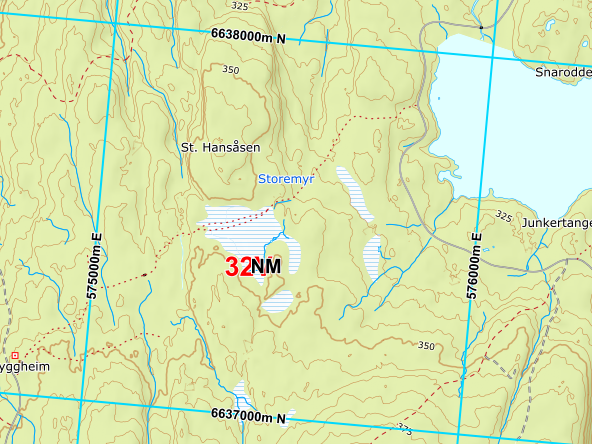 Registrerte karplantearter i km2-ruta per 25.03.2023Asker kommune; Myggheim - Asdøltjern
Rute 32vNM 74,37Skog og myr på intermediær grunn i Vestmarka. Noe beitemark. Kun Asker kommune, øst for kommunegrensa, er med i utvalget. Kun én registrert karplante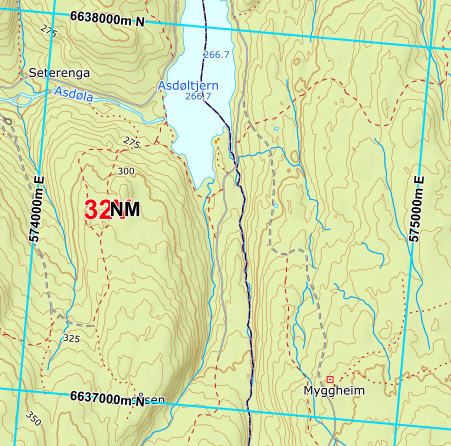 Vitenskapelig navnNorsk navnKategoriAnt obsEpilobium palustremyrmjølke     LC1Totalt 1 taksonerVitenskapelig navnNorsk navnKategoriAnt obsCircaea alpinatrollurt     LC1Totalt 1 takson